Plan zajęć w semestrze wiosennym rok akad. 2023/24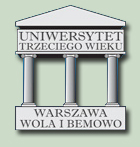 na Uniwersytecie Trzeciego Wieku Woli i BemowaPlan wykładów głównych sala widowiskowa Bemowskiego Centrum Kultury,ul. Konarskiego 20, wtorki, godz. 11:00za wyjątkiem 9 lutego 2024 - patrz niżejaktualizacja 18 marca 2024r.Spacery po WarszawieSeminariaWarsztaty LiterackieWarsztaty historyczneZajęcia na basenieGimnastykaul. Obozowa 85 poniedziałki 10.00 - 11.00 terminy: 8/01, 29/01, 5/02, 12/02, 19/02, 26/02. 4/03, 11/03, 18/03, 25/03, 8/04, 15/04, 22/04, 29/04, 6/05, 13/05, 20,05, 27/05, 3/06, 10.06, 17/06Język angielskiWolskie Centrum Kultury, ul.Działdowska 6, środy: 10.00 -11.00 średnia Terminy: 10/01, 31/01, 7/02, 14/02, 21/02, 28/02, 6/03, 13/03, 20/03, 27/03, 3/04, 10/04, 17/04, 24/04, 8/05, 15/05, 22/05, 29/05, 5/06, 12/06 Warsztaty komputerowo/smartfonowe - w organizacjidatatemat wykładuwykładowcawykładowca9 stycznia2024Przygody przy stoleWiktor Niedzickired. radiowy i telewizyjny,popularyzator naukiWiktor Niedzickired. radiowy i telewizyjny,popularyzator nauki15 - 28 stycz 2024Ferie zimowebrak wykładów i innych zajęćbrak wykładów i innych zajęć30 stycznia 2024Kto nas obserwuje i w jakim celu? Mechanizmy nadzoru w przestrzeni publicznej i prywatnej”dr Anna Krysowaty WATwykład wolontariackidr Anna Krysowaty WATwykład wolontariacki6 lutego 2024Japonia, jakiej nie znamy (część I)Anna OgawaAnna Ogawa8 lutego 2024Tłusto-czwartkowy Bal Karnawałowy 16.00 - 20.00Tłusto-czwartkowy Bal Karnawałowy 16.00 - 20.00Ogrody Ulricha  Wola Park13 lutego 2024Japonia, jakiej nie znamy (część II)Anna OgawaAnna Ogawa20 lutego 2024Prawa kobiet w teorii i praktycprof. Eleonora Zielińska iprof. Barbara Namysłowska-GabrysiakWydział Prawa i Administracji UWprof. Eleonora Zielińska iprof. Barbara Namysłowska-GabrysiakWydział Prawa i Administracji UW27 lutego 2024 Jak w sieci, nie wpaść w siecizastawione przez oszustów .reprezentant bankuPNB Parisbasreprezentant bankuPNB Parisbas5 marca 2024Kopernik - nie tylko astronomJacek DelertKulturoznawca, przewodnik warszawskiJacek DelertKulturoznawca, przewodnik warszawski12 marca 2024Jak lekko i z dowcipem brać życia ciężary?Jolanta SzwalbeJolanta Szwalbe19 marca 2024„Piękny widok” wg MrożkaKreatywna Grupa Wspomnień pod auspicjami CAM NowolipieKreatywna Grupa Wspomnień pod auspicjami CAM Nowolipie26 marca 2024Afryka oczami pracownika UNICEF. Jak skutecznie pomagać.wykład wolontariackidr Agnieszka Podoleckakoordynator programu UNICEFdr Agnieszka Podoleckakoordynator programu UNICEF2 kwietnia 2024Danuta Szaflarska – portretpięknej młodości i starościEwa AndrzejewskaEwa Andrzejewska9 kwietnia 2024Pochodzenie materiiMichał ArtymowskiMichał Artymowski16 kwietnia 2024Senior dba o zdrowie psychiczne - warsztatMagdalena ForyśMagdalena Foryś23 kwietnia 2024Walne Zebranie Słuchaczy UTW Woli i BemowaZarządZarząd30 kwietnia2024Tematy z aptekiwykład wolontariackiMgr farmacjiMarek RóżewickiMgr farmacjiMarek Różewicki7 maja 2024Jak zderzenie dwóch megatrendów -demografii i technologii zmieni nasze życie?prof. dr hab.Piotr Błędowskiprof. dr hab.Piotr Błędowski14 maja 2024MUSICON – zajęcia z udziałem widowni i instrumentuPaulina KowalikPaulina Kowalik21 maja 2024Mistrzowie polskiego baletu 2. połowy XX wiekudr Joanna SibilskaUniwersytet Muzyczny im. Fr. Chopinadr Joanna SibilskaUniwersytet Muzyczny im. Fr. Chopina28 maja 2024Wsparcie leczenia i rehabilitacjiza pomocą światła LEDi pola nagnetycznego.Beata MałeckaVIOFORBeata MałeckaVIOFOR4 czerwca 2024Unia Europejska – 20 rocznica przystąpienia PolskiMarzena Rudnicka/Bolesław MeluchMarzena Rudnicka/Bolesław Meluch11 czerwca 2024Skąd się bierze miłość?dr Lidia Kania UTW Woli i Bemowadr Lidia Kania UTW Woli i Bemowa18 czerwca 2024Zakończenie roku akademickiegoZarząd, występ organizowany przez BCKZarząd, występ organizowany przez BCKSpacer śladami rodziny Piłsudskich po belwederskiej części ŁazienekPrzewodniczka: Ewa Andrzejewska24.04.2024 godz. 11:00al. Ujazdowskie przed pomnikiem J. Piłsudskiego.Rzeźby, kraina szczęśliwości, kilka znanych osób – czyli spacer po Parku Królikarni i jego okolicachPrzewodniczka: Ewa Andrzejewska22.05.2024 godz. 11:00Przed wejściem na teren Królikarni"Geniusz Lwowa. Dawny Lwów jako ośrodek sztuki i jego kolekcje artystyczne"Zamek Królewski 10.01.2024Grupa I: 10:00Grupa II: 12:00Grupa III: 13:0„Arkadia”Muzeum Narodowe 06.03.2024Grupa I: 10:00Grupa II: 11:30Grupa III: 13:00Prowadzenie: dr Radosław Romaniukgodz. 13:00 DPS „Pod daszkiem”ul. Żytnia 75/7711 stycznia, 1 i 15 lutego,14 i 21 marca, 11 i 25 kwietnia,9 i 23 maja, 6 czerwcaBemowskie Centrum Kultury Rozłogi 18godz. 10:00 – 12:00luty: 2, 9, 16, 23. marzec: 1, 8, 15, 22.kwiecień: 19, 26, maj: 10, 17, 24.mgr inż. arch. Beata Artymowska:Wettin i Wartburg. Niemcy w soczewce.Drezno książęce i królewskie. Zamek i Zwinger.Pałac Saski i „Pałac Saski”.Tandem katolicko-luterański. Kościoły NMP i Dworski.Moritzburg i inne podmiejskie przyjemności.Ojciec Wergiliusz uczył… Dzieci ślubne i nieślubne Augusta II.Kruche jak porcelana? Szacowny gród Miśnia.Kustosz Daniel Artymowski:Narodziny Dynastii.Potężnym grodem jest nam Bóg. Luter a sprawa polska.Dlaczego mocny? -August II i Hrabina Cosel.Za króla Sasa – August III.Canaletto i jego Saksonia.Wielka nadzieja Polaków – Fryderyk August, książę Warszawski.Pępek Europy. Sachsen Weimar.Pływalnia Pingwinul. Oławska 3aponiedziałki 8.00do 6 czerwca z wyłączeniem 1,15,22 stycznia, 2 majaPływalnia Pingwinul. Oławska 3aCzwartki 7.30do 6 czerwca z wyłączeniem4, 18, 25 styczniaPływalnia Nowa Falaul.Garbińskiego 1środy 15.00do 5 czerwca z wyłączeniem 3,17,24 stycznia, 1 maja